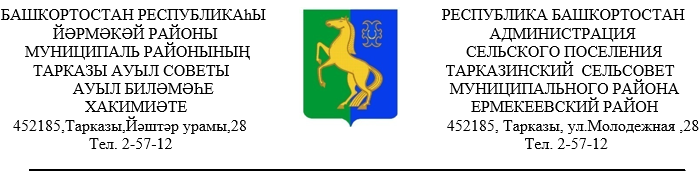         ҠАРАР                                          № 16                             ПОСТАНОВЛЕНИЕ                       «07» апрель 2021 й.                                                  «07» апреля  2021 г.О внесении изменений в постановление главы сельского поселения Тарказинский сельсовет муниципального района Ермекеевский район Республики Башкортостан от 16.12.2019 года № 87 « Об утверждении Административного регламента предоставления муниципальной услуги «Предоставление разрешения на  условно разрешенный вид использования земельного участка или объекта капитального строительства» в сельском поселении Тарказинский сельсовет муниципального района  Ермекеевский район Республики Башкортостан»        Рассмотрев требование прокурора Ермеекевского района, в соответствии с Федеральным законом от 27 июля 2010 года  № 210-ФЗ «Об организации предоставления государственных и муниципальных услуг» (далее – Федеральный закон № 210-ФЗ), постановлением Правительства Республики Башкортостан от 15 февраля 2019 года № 90 «О разработке и утверждении республиканскими органами исполнительной власти административных регламентов осуществления государственного контроля (надзора) и административных регламентов предоставления государственных услуг и о внесении изменений в Правила Подачи и рассмотрения жалоб на решения и действия (бездействие) республиканских органов исполнительной власти и их должностных лиц, государственных гражданских служащих Республики Башкортостан» ,  ПОСТАНОВЛЯЮ:   1. Внести следующие изменения в  Административный регламент предоставления муниципальной услуги «Предоставление разрешения на  условно разрешенный вид использования земельного участка или объекта капитального строительства» в сельском поселении Тарказинский сельсовет муниципального района  Ермекеевский район Республики Башкортостан:Во втором абзаце пункта 2.6. «направление сообщения о проведении общественных обсуждений или публичных слушаний по проекту решения о предоставлении разрешения на  отклонение от предельных параметров разрешенного строительства, реконструкции объектов капитального строительства не позднее чем через десять дней со дня поступления заявления заинтересованного лица о предоставлении такого разрешения» слова «не позднее чем через десять дней» заменить словами «не позднее чем через семь рабочих дней»;В третьем абзаце п. 3.1.4.  в предложении «Указанные сообщения направляются не позднее чем через 10 дней со дня регистрации заявления заинтересованного лица о предоставлении разрешения на условно разрешенный вид использования» заменить на «Указанные сообщения направляются не позднее чем через семь дней со дня регистрации заявления заинтересованного лиц».   Пункт 2.8.4. административного регламента дополнить подпунктом 2.8.4.1 следующего содержания:«Правоустанавливающие документы на земельный участок и (или) здания, строения, сооружения, помещения, расположенные на соответствующем земельном участке, если права на них не зарегистрированы в Едином государственном реестре недвижимости могут быть получены заявителем через МФЦ (многофункциональные центры).     Пункт 2.13.  дополнить абзацем следующего содержания :     «способом фиксации факта обращения заявителя, отказа в принятии заявления является регистрация факта обращения и отметка об отказе в журнале регистрации и выдаче заявителю мотивированного отказа»;     Пункт 2.14. дополнить следующим абзацем»     «электронный документ, который заявитель планирует направить с использованием РПГУ , должен соответствовать требованиям :Документы, содержащие несколько листов, сканируются в один файл.
Сканирование образов документов осуществляется с учетом следующих требований: формат изображения: pdf; разрешение:  не менее 300dpi;».   3. Настоящее постановление вступает в силу на следующий день, после дня его официального опубликования. 4. Постановление разместить в сети  «Интернет» на официальном сайте   Администрации сельского поселения   Тарказинский сельсовет муниципального района  Ермекеевский район Республики Башкортостан и обнародовать на информационном стенде в здании Администрации сельского поселения   Тарказинский сельсовет муниципального района  Ермекеевский район Республики Башкортостан.5. Контроль за исполнением настоящего постановления оставляю за собой.         Глава сельского поселения         Тарказинский сельсовет                                              Г.Г.Музафарова